附件1深圳市中小企业创新帮扶行动系列活动之“走进先进院”产学研合作对接会报名表附件2中国科学院深圳先进技术研究院及参与活动专家简介一、中国科学院深圳先进技术研究院简介中国科学院深圳先进技术研究院（简称先进院）是由中国科学院、深圳市政府、香港中文大学2006年共同组建，定位于创建国际一流的工业研究院。经过十三年发展，深圳先进院目前已初步构建了以科研为主的集“科研、教育、产业、资本”为一体的微型协同创新生态系统，成为国家战略性新兴产业的科技生力军，是新时期中国科学院面向国家和区域产业和社会需求进行的重大科技布局。 先进院坚持践行工研院发展定位，以多学科交叉为基础，在健康与医疗、大数据与智慧城市、人工智能与机器人、新能源与新材料四大领域进行前沿科研技术与人才布局，聚集领军人才近200人，海归近600人，人员规模已达2876人；累计专利申请总量7252件，去年专利申请数1226件，中科院排名第一；2018年发表论文1415篇，Nature /Science系列文章17篇，SCI中科院排名第20；省部级以上创新载体39个（国家级9个），科研设施累计达7.7亿。二、专家简介 彭小江，中国科学院深圳先进技术研究院数字所多媒体中心副研究员，2015年3月至2017年10月先后在法国信息自动化研究所Lear组(INRIA，欧洲计算机视觉前三) 、瑞士洛桑理工Idiap研究所博士后研究员。主要研究方向为计算机视觉，模式识别，机器学习等。特别擅长的领域为人体行为分析、人脸识别、深度学习三方面。主持国家自然科学青年基金一项、国家自然基金深圳机器人重点项目一项，完成中科院自动化所开放课题一项，主持人脸相关、服装相关的横向项目两项，申请专利8项，获得软件著作权1项。发表计算机视觉专业方向高质量期刊与会议文章20余篇。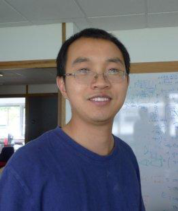 曾伟，副研究员，博士，现任中国科学院深圳先进技术研究院-深圳市可视计算与分析研究重点实验室，副研究员。2011、2015年分别获得新加坡南洋理工大学计算机专业本科和博士学位。研究兴趣包括可视分析、信息可视化、虚拟及增强现实、人机交互、数据分析等。发表国际顶尖学术期刊和会议论文10余篇，其中包括IEEE TVCG、IEEE T-ITS、IEEE VIS、EuroVis顶级期刊和会议论文。获得International Conference Information Visualisation最佳论文一次。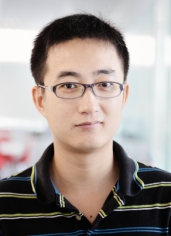 个人资料姓名性别个人资料学历职务个人资料Email手机个人资料身份证号企业资料企业名称企业资料所属行业企业资料主要产品企业资料上年度营业收入万元资产总额万元企业资料高新企业国家高新/市级高新人数意见建议对我市中小企业工作的建议、意见及与先进院对接合作的技术需求:对我市中小企业工作的建议、意见及与先进院对接合作的技术需求:对我市中小企业工作的建议、意见及与先进院对接合作的技术需求:对我市中小企业工作的建议、意见及与先进院对接合作的技术需求: